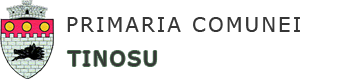 R O M Â N I AJUDEŢUL PRAHOVACOMUNA TINOSUSat Tinosu nr. 338, tel:0244.482702, fax:0244.482900, C.I.F. 2843060,E-mail: primaria_tinosu@yahoo.com, web: www.comunatinosu.roLista certificatelor de urbanismeliberate în luna august 2018    Prezenta listă a fost afişată pentru asigurarea caracterului public, în temeiul art. 41 din Normele metodologice de aplicare a Legii nr. 50/1991 privind autorizarea executării lucrărilor de construcţii, republicată, aprobate prin Ordinul Ministrului Lucrărilor Publice, Transporturilor şi Locuinţei nr. 839/2009, cu modificarile si completarile ulterioare.Responsabil,Sorina StanNr. şi datacertificatuluide urbanismNumele şiprenumelesolicitanţilorIdentificareimobil(sat, nr.)Scopul eliberăriicertificatului de urbanism26/20.08.2018CONSILIUL JUDEȚEAN PHDIRECȚIA TEHNICĂTinosuDJ 130ARefacere podeț pe DJ 130A în com. Tinosu, sat Tinosu27/20.08.2018SC MEGACONSTRUCT SApt PETCU ANTONETAPredeștiNr. 258Construire branșament și post reglare-măsurare gaze naturale28/21.08.2018MATEIROXANA-NICOLETATinosuNr. 201Construire locuință P cuutilități și branșamente29/22.08.2018MIHALACHEELENAPredeștiNr. 282AConstruire branșament electric și instalație de utilizare30/23.08.2018SC MEGACONSTRUCT SApt STAN DUMITRATinosuNr. 298Construire branșament și post reglare-măsurare gaze naturale31/23.08.2018COMUNATINOSUTinosuNr. 338Înființare distribuție gaze naturale în sat Pisculești –faza SF32/27.08.2018RADUMARIANPredeștiNr. 5Construire branșament alimentare cu apă